Об утверждении и введении в действие Программы профилактики нарушений обязательных требований на 2018 годПринимая во внимание  представление Казанской межрайонной природоохранной прокуратуры от 25.08.2017 № 02-05-2017/3, в соответствии с частями 1,2 статьи 8.2 Федерального закона от 26 декабря 2008 года № 294-ФЗ «О защите прав юридических лиц и индивидуальных предпринимателей при осуществлении государственного контроля (надзора) и муниципального контроля», Федеральным законом от 06 октября 2003 года № 131-ФЗ «Об общих принципах организации местного самоуправления в Российской Федерации»			п о с т а н о в л я ю :Утвердить Программу профилактики нарушений обязательных требований на 2018 год (далее - Программа), согласно приложения.Должностным лицам, уполномоченным на осуществление муниципального контроля обеспечить в пределах своей компетенции выполнение Программы, утвержденной настоящим постановлением.3.Опубликовать настоящее постановление на Официальном портале правовой информации Республики Татарстан  и  Официальном сайте Алексеевского муниципального района в информационно-телекоммуникационной сети Интернет.4.Контроль за исполнением настоящего постановления возложить на заместителя руководителя Исполнительного комитета Алексеевского муниципального района по экономике Т.Н.Сергееву.Руководитель                                                                Исполнительного комитета					Д.А. ГилязовПриложение к постановлениюИсполнительного комитета Алексеевского муниципального района от _22.09.2017__ №  _362____ПРОГРАММАпрофилактики нарушений обязательных требований на 2018 годРАЗДЕЛ I. Виды муниципального контроля, осуществляемого на территории Алексеевского муниципального районаРАЗДЕЛ II. Мероприятия по профилактике нарушений обязательных требованийИСПОЛНИТЕЛЬНЫЙ КОМИТЕТАЛЕКСЕЕВСКОГО МУНИЦИПАЛЬНОГО РАЙОНАРЕСПУБЛИКИ ТАТАРСТАН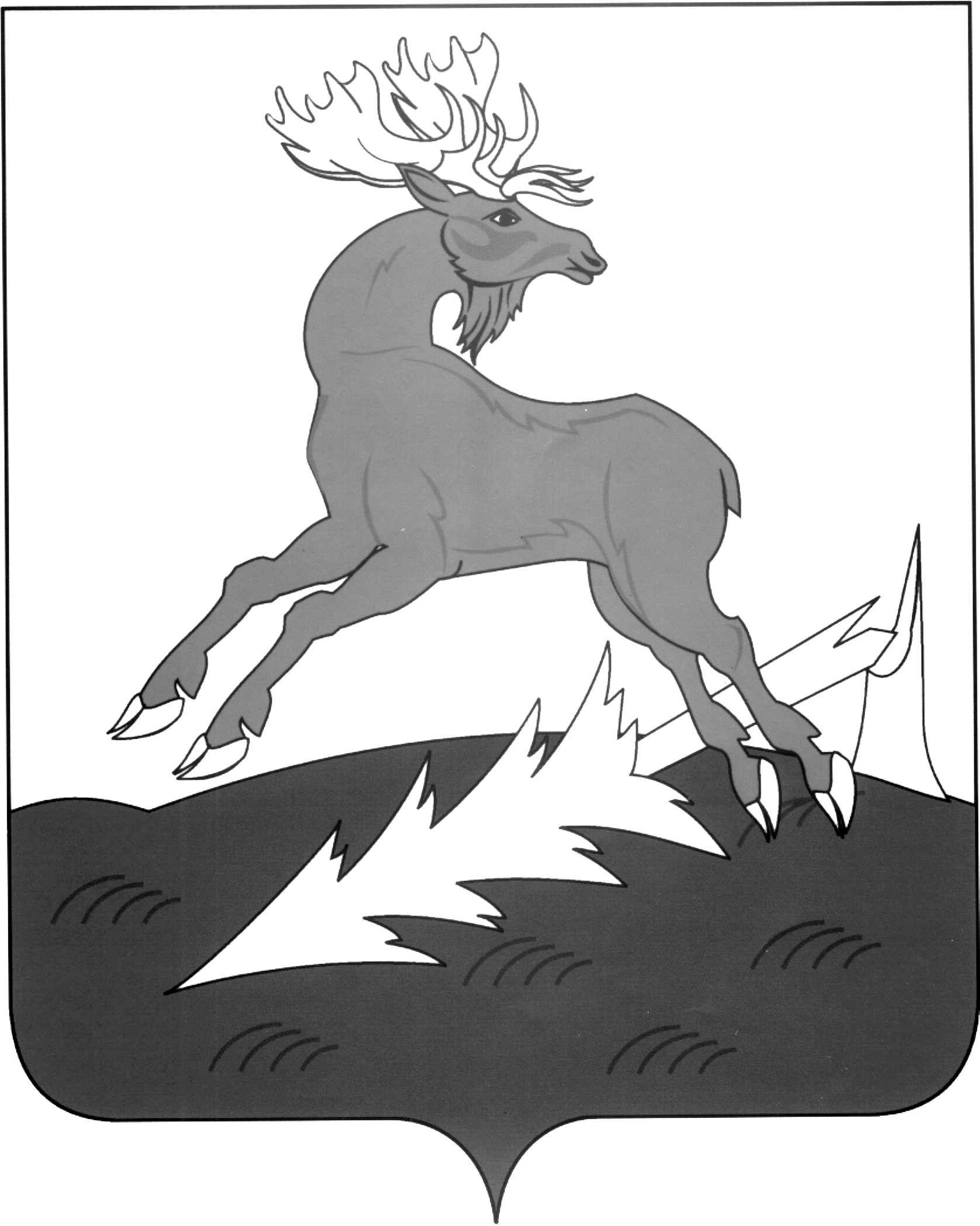 АЛЕКСЕЕВСКМУНИЦИПАЛЬ РАЙОНЫНЫҢБАШКАРМА КОМИТЕТЫТАТАРСТАНРЕСПУБЛИКАСЫПОСТАНОВЛЕНИЕ                        ___22.09.2017_______п.г.т.АлексеевскоеКАРАР№ __362____№ п/пНаименование вида муниципального контроляНаименование органа (должностного лица), уполномоченного на осуществление муниципального контроля в соответствующей сфере деятельности1Муниципальный земельный контроль на территории Алексеевского муниципального района Республики ТатарстанПалата имущественных и земельных отношений Алексеевского муниципального района Республики Татарстан2Муниципальный жилищный контроль на территории Алексеевского муниципального района Республики ТатарстанОтдел инфраструктурного развития Исполнительного комитета Алексеевского муниципального района Республики Татарстан№ п/п Наименование мероприятия Срок реализации мероприятия Ответственный исполнитель 1Размещение на официальном сайте Алексеевского муниципального района в информационно-телекоммуникационной сети Интернетдля каждого вида муниципального контроля перечня нормативных правовых актов или их отдельных частей, содержащих обязательные требования, оценка соблюдения которых является предметом  муниципального контроля, а также текстов соответствующих правовых актовI-II квартал (далее – по мере необходимости)Органы (должностные лица), уполномоченные на осуществление муниципального контроля в соответствующей сфере деятельности, указанные в разделе I настоящей Программы2Осуществление информирования юридических лиц, индивидуальных предпринимателей по вопросам соблюдения обязательных требований, в том числе посредством разработки и опубликования руководств по соблюдению обязательных требований, проведения семинаров и конференций, разъяснительной работы в средствах массовой информации и иными способами. В случае изменения обязательных требований -  подготовка и распространение комментариев о содержании новых нормативных правовых актов, устанавливающих обязательные требования, внесенных изменениях в действующие акты, сроках и порядке вступления их в действие, а также рекомендаций о проведении необходимых организационных, технических мероприятий, направленных на внедрение и обеспечение соблюдения обязательных требованийв течение года, по мере необходимостиОрганы (должностные лица), уполномоченные на осуществление муниципального контроля в соответствующей сфере деятельности, указанные  в  разделе I настоящей Программы3Обеспечение регулярного (не реже одного раза в год) обобщения практики осуществления в соответствующей сфере деятельности муниципального контроля и размещение на официальном сайте Алексеевского муниципального района в информационно-телекоммуникационной сети Интернет соответствующих обобщений, в том числе с указанием наиболее часто встречающихся случаев нарушений обязательных требований с рекомендациями в отношении мер, которые должны приниматься юридическими лицами, индивидуальными предпринимателями, в целях недопущения таких нарушенийДекабрь 2018 годаОрганы (должностные лица), уполномоченные на осуществление муниципального контроля в соответствующей сфере деятельности, указанные  в  разделе I настоящей Программы4Выдача предостережений о недопустимости нарушения обязательных требований земельного законодательства в соответствии с частями 5-7 статьи 8.2 Федерального закона от 26 декабря 2008 года № 294-ФЗ "О защите прав юридических лиц и индивидуальных предпринимателей при осуществлении государственного контроля (надзора) и муниципального контроля"в течение года, по мере необходимостиОрганы (должностные лица), уполномоченные на осуществление муниципального контроля в соответствующей сфере деятельности, указанные  в  разделе I настоящей Программы